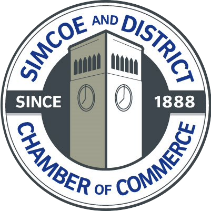 Simcoe and District Chamber of Commerce (SDCC)Rapid Antigen Screening Program (RASP)Participation AgreementWorkplace Name: _________________________________________________________ Screening Supervisor Name: ______________________________________________ The RASP is a “Supervised Self-Screening Program” for workplace employee screening. The objective of the program is to provide an additional safety measure in small businesses that are high-risk and essential workplaces, by providing access to Covid-19 point-of-care antigen tests to small businesses to enable them to provide enhanced workplace screening to help guard against the spread of Covid-19. The Province of Ontario has provided Test Kits to SDCC, free of charge, to distribute, under agreement, to small businesses with 150 employees or less in the province. The Province, and by extension, SDCC, makes no guarantees about the availability or volumes of Screening Kits that may be available. SDCC is bound by the Freedom of Information and Protection of Privacy Act (Ontario) and any information provided to SDCC in connection to the RASP may be subject to disclosure in accordance with the Acct.SDCC is not held responsible for the availability of the RASP test kits provided by the Province.If you are ordering Covid-19 Rapid Antigen Screening Kits from SDCC as part of the RASP, the following terms and conditions apply:Test kits must be ordered through the SDCC’s online ordering platform at      www.simcoechamber.on.ca/rapidtest Eligible Businesses that receive the Test Kits must ensure that the Test Kits are: a. Used only for the purposes of the Initiative; and b. Not resold or distributed to any other person.  Eligible Businesses that receive the Test Kits must report the follow data regarding use of the Test Kits to SDCC via www.simcoechamber.on.ca/rapidtest , at least once every seven (7) calendar days: a. 	The type of rapid test used;  b. 	Number of rapid antigen tests used; c. 	Number of invalid rapid antigen tests used; d. 	Number of individuals who tested positive with a rapid antigen test; e. 	Number of individuals who tested negative with a rapid antigen test; and f. 	Number of positive rapid antigen tests that were: 	i. Confirmed positive for Covid-19 through a follow-up, lab-based PCR test 		ii. Confirmed negative for Covid-19 through a follow-up, lab-based PCR 		                 test 	iii. Unconfirmed through a follow-up, lab-based PCR test because results 	                  are pending or unknown. Eligible Businesses shall ensure that there is no fee charged to persons being screened using the Test Kits. Such screening must be provided free of charge to the person being tested. In providing Covid-19 point-of-care antigen testing to individuals using the Test Kits at their sites, Eligible Businesses that receive the Test Kits must ensure compliance with all applicable laws, provincial or federal directives, and provincial or federal guidance, including: COVID-19 - Guidance for the Health Sector - Ministry Programs - Health Care Professionals - MOH (gov.on.ca)Public Health Infection, Prevention and Control (IPAC) guidelines Eligible Businesses that receive the Test Kits must supply, at the business’ own cost, the appropriate human resources and all equipment and supplies (other than the Test Kits themselves) required to perform the COVID-19 point-of-care antigen testing using the Test Kits at their site. Eligible Businesses that receive the Test Kits must ensure that the person performing COVID-19 point-of-care antigen testing using the Test Kits at their site must be a health professional or trained individual that has the appropriate knowledge, skills, judgment, and oversight to perform the test correctly. The Screening Supervisor must watch the provided training video at the SDCC office. SDCC has chosen to participate in this program to help local employers reduce the spread of Covid-19 and help keep our community safe. SDCC shall not be liable for any loss, claim, or demand made by participating businesses or their employees, or made against participating businesses by any other party, due to or arising from the transfer, handling, storage, use or disposal of the Test Kits, and participating businesses shall indemnify SDCC from and against any and all such losses, claims or demands (including in respect of any other party). The business is solely responsible for the safe disposal of the biohazardous waste that the test kits generate and commits to the disposal of this waste in a responsible manner and in compliance with environmental regulations.   To assist the business, SDCC has provided a biohazardous waste bin (generously provided by Norfolk County) at the SDCC office located at 10 Argyle Street where businesses can drop of this waste when required.   Ideally this will occur when test kits are replenished at SDCC or, the business must book an appointment to do so.This agreement comes into effect upon execution and shall expire on March 31, 2022, unless terminated earlier in accordance with this section. SDCC may terminate this Agreement immediately upon written notice to you if you fail to comply with any term of this Agreement. For clarity, if the agreement is terminated, you shall no longer be participating in the RASP and shall not receive any further access to Screening Kits from SDCC. Signed by Screening Supervisor:   ________________________________________________ Date:  ____________________________________________________________________________